Guía # 6 parte 1  Argumentación “Argumentos Lógico racionales Objetivos: Conocer  e identificar  los modos de razonamientos lógicos racionales utilizados en la argumentación.Valorar la importancia de la correcta utilización de dichos recursos argumentativos.Nombre:__________________________________________________________ Fecha:__/__/__Ejemplo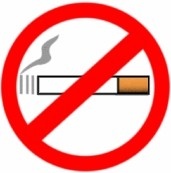 No debes fumar.  Tesis El  tabaco puede producir cáncer. Bases El cigarrillo  tiene compuestos como la nicotina y el alquitrán. BasesEl alquitrán y la nicotina son compuestos altamente cancerígenos según un estudio       llevado a cabo por el Ministerio de Salud. RespaldoTipos de Argumentación: Según Los recursos utilizados: Argumentación Lógico-Racional  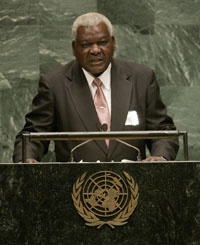 Argumentación Emotivo-Afectivo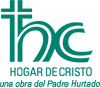 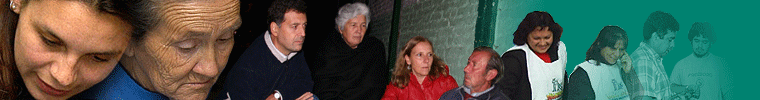 Argumentos según modo de razonamientoLógico racionales: Razonamiento por el cual se intenta probar o refutar una tesis, convenciendo a alguien de su verdad o falsedad:Razonamiento por la analogía. Se establece una semejanza entre dos conceptos, seres o cosas diferentes. Se deduce que lo que es válido para uno es válido para otros.Ejemplo: María y José son alegres, respetuosos, responsables y estudian dos horas todos los días. María obtiene altas calificaciones. Tesis: José también obtiene altas calificaciones.Razonamiento por generalización. A partir de varios casos similares, se genera una tesis común, que es aplicada a un nuevo caso del mismo tipo.Ejemplo: Pablo Neruda, Vicente Huidobro y Gabriela Mistral son excelentes poetas. Todos ellos son chilenos. Tesis: Los poetas chilenos son excelentes.Razonamiento por signos o sintomáticos. Se utilizan indicios o señales para establecer la existencia de un fenómeno.Ejemplo: A Vanessa ya no le interesan las fiestas, pasa mucho tiempo en su casa, lee muchas novelas de amor. Tesis: Vanessa está enamorada.Razonamiento por causa. Se establece una conexión causal entre dos hechos que fundamentan la tesis.Ejemplo: La carne de ballena es muy codiciada. Las ballenas fueron cazadas indiscriminadamente y, a pesar de la existencia de leyes de protección, aún se les cazan. Tesis: Las ballenas están en peligro de extinción.Actividad #1A continuación se presentará un discurso titulado “El voto o la Bala” de Malcom X escribe en tu cuaderno de manera breve, de que crees que tratará dicho texto guiándote exclusivamente por su título.Compara con tu compañero de banco los resultados de sus premisas sobre el tema que tratará dicho discursoLee de manera individual el texto y responde las siguientes preguntas:¿Cuál es el contexto socio cultural en el cual se centra el discurso?¿Qué tipo de Razonamientos lógicos racionales da Malcom X en su discurso?Señale la tesis, bases, garantías y respaldos en los cuales se basa el discurso.Crees qué el discurso logro su objetivo en términos argumentativos. Justifica tu respuesta.Malcom X “El voto o la bala”Señor moderador, hermano Lomax, hermanos y hermanas, amigos y enemigos, porque 

sencillamente no puedo creer que aquí todos sean amigos y no quiero dejar a nadie fuera. 

Esta noche la cuestión es, a mi entender, "La revuelta negra" y ¿Qué rumbo seguimos de aquí 

en adelante? o ¿Y ahora qué? a mi humilde manera de entenderlo la cuestión es el voto o la 

bala..." [...] "...Todos estamos metidos en el mismo barco, y a todos nos harán vivir en el 

mismo infierno el mismo hombre blanco. Todos nosotros hemos sufrido aquí, en este país, la 

opresión política de manos del blanco, la explotación económica de manos del blanco y la 

degradación social de manos del blanco. Ahora bien, que hablemos así no quiere decir que 

seamos antiblancos, pero si quiere decir que somos antiexplotación, que somos 

antidegradación, que somos antiopresión..." [...] "...Si no hacemos algo muy pronto me 

parece que estarán ustedes de acuerdo en que nos vamos a ver obligados a escoger entre la 

bala y el voto. En 1964 hay que escoger entre una cosa y la otra. No es que el tiempo se 

vaya volando: !el tiempo ya se voló! 1964 amenaza con ser el año más explosivo que Estados 

Unidos haya presenciado jamás. El año más explosivo. ¿Por qué? También es un año político. 

Es el año en que todos los políticos blancos volverán a meterse en la llamada comunidad de 

la gente de color para engañarnos y sacarnos unos cuantos votos. 

El año en que todos los bribones políticos blancos volverán a meterse en la comunidad de 

ustedes y la mía con sus falsas promesas, alimentando nuestras esperanzas para luego 

defraudarles con sus trucos y sus traiciones, con promesas falsas que no tienen intención 

de cumplir..." [...] "...No soy político, ni siquiera soy estudioso de la política; la 

verdad es que apenas si soy un estudioso de nada. No soy demócrata, no soy republicano y ni 

siquiera me considero norteamericano..." [...] "...Estos 22 millones de víctimas están 

despertando. Se les están abriendo los ojos. Están empezando a ver lo que antes solo 

miraban. Se están haciendo políticamente maduros. Se están dando cuenta de que hay nuevas 

tendencias políticas de una costa a la otra. Como ven estas nuevas tendencias políticas, 

les es posible ver que cada vez que hay elecciones, la carrera resulta tan apretada que hay 

que hacer un recuento. Tuvieron que hacerlo en Massachusetts, por lo apretada que estuvo la 

votación, para ver quién iba a ser gobernador. Lo mismo pasó en Rhode Island, en Minnesota 

y en muchas otras partes del país. Y lo mismo pasó con Kennedy y Nixon cuando compitieron 

por la presidencia. Fue tan apretada la cosa que tuvieron que hacer un recuento de todos 

los votos. Bueno, ¿Y eso qué quiere decir? Quiere decir que cuando los blancos estén 

divididos equilibradamente y los negros tienen un bloque de votos propios, les toca a éstos 

determinar quien irá a parar a la Casa Blanca y quien irá a parar a la perrera. Fue el voto 

del negro el que instalo a la nueva administración en Washington, D. C. El voto de ustedes, 

el voto estúpido, el voto ignorante, el voto mal gastado de ustedes fue el que instalo en 

Washington, D. C., a una administración que ha tenido a bien promulgar toda clase de leyes 

imaginables, dejarlos a ustedes hasta el último momento, para terminar entorpeciendo la 

acción de esas mismas leyes. Y los lideres de ustedes y los míos tiene osadía de andar 

correteando y aplaudiendo por ahí y decir que cuantos progresos estamos realizando. Y que 

qué buen presidente tenemos..." [...] "...Ellos reciben todos los votos negros y, después 

que los reciben, el negro qué recibe a cambio? Todo lo que hicieron cuando lograron llegar 

a Washington, fue darles grandes empleos a unos cuantos grandes negros. Esos grandes negros 

no necesitaban grandes empleos, ya tenían trabajo. Eso es un camuflaje, eso es un truco, 

eso es una traición, un teatro. No estoy tratando de derribar a los demócratas en favor de 
los republicanos; a éstos ya llegaremos dentro de un minuto. Pero es verdad: ustedes ponen 
a los demócratas en primer lugar y ellos los pone en el último a ustedes..."          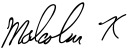 El rincón Freak
Recordemos: La finalidad del discurso argumentativo:
CONVENCER: Desde el razonamiento lógico, propiamente argumentativa.PERSUADIR: Busca influir afectivamente en el receptor apelando a sus emociones y sentimientos.Características de la argumentación.ObjetoEl tema sobre el cual se discute, que sea controversial, (que admite distintos puntos de vista).EmisorQuien manifiesta una posición determinada frente a un objeto.Carácter dialógicoQue permita la confrontación (proponente-oponente)FinalidadPromover la adhesión mediante convencer o persuadir.Estructura del Discurso ArgumentativoTesisIdea defendida por alguien en relación con un tema polémico. Se parte del supuesto de que esta idea es verdadera, pero su validez se demostrará en el desarrollo de la argumentación. Puede incluirse en la introducción o al final del discurso, o bien, puede omitirse, de modo que es el receptor quien debe inferirla.BasesConstituyen el primer argumento para defender la tesis. Se conocen también como fundamentos, siendo su principal función analizar el tema, brindando datos generales y conocidos por los hablantes.GarantíasConstituyen el nexo que permite vincular la tesis con las bases. En otros  términos, explicitan la relación entre la idea defendida y el primer argumentoRespaldosConstituyen respaldos las citas, ejemplos y comparaciones. En definitiva, toda información que permita sustentar las garantías.¿Sabías qué?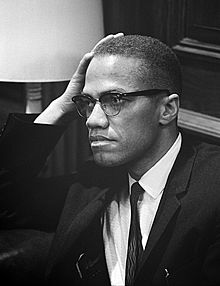 Malcolm X, también conocido como El-Hajj Malik El-Shabazz, fue un orador, ministro religioso y activista estadounidense. Fue un valiente defensor de los derechos de los afroestadounidenses, un hombre que acusó a los estadounidenses blancos en las más duras condiciones de sus crímenes contra sus compatriotas negros. En cambio, sus detractores lo acusaron de predicar el racismo y la violencia. Ha sido descrito como uno de los más influyentes afroestadounidenses en la historia.